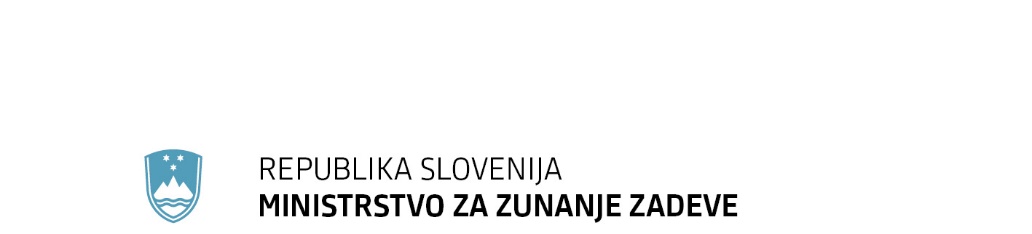              Prešernova cesta 25, 1000 Ljubljana	T: 01 478 2000	F: 01 478 2340, 01 478 2341 	E: gp.mzz@gov.si	www.mzz.gov.siŠtevilka: 5612-60/2022/5Številka: 5612-60/2022/5Ljubljana, 21. novembra 2022Ljubljana, 21. novembra 2022EVA 2022-1811-0059EVA 2022-1811-0059GENERALNI SEKRETARIAT VLADE REPUBLIKE SLOVENIJEGp.gs@gov.siGENERALNI SEKRETARIAT VLADE REPUBLIKE SLOVENIJEGp.gs@gov.siZADEVA:  Zakon o ratifikaciji Sporazuma o partnerstvu in sodelovanju med Evropsko unijo in njenimi državami članicami na eni strani ter Republiko Singapur na drugi strani – predlog za obravnavo ZADEVA:  Zakon o ratifikaciji Sporazuma o partnerstvu in sodelovanju med Evropsko unijo in njenimi državami članicami na eni strani ter Republiko Singapur na drugi strani – predlog za obravnavo ZADEVA:  Zakon o ratifikaciji Sporazuma o partnerstvu in sodelovanju med Evropsko unijo in njenimi državami članicami na eni strani ter Republiko Singapur na drugi strani – predlog za obravnavo ZADEVA:  Zakon o ratifikaciji Sporazuma o partnerstvu in sodelovanju med Evropsko unijo in njenimi državami članicami na eni strani ter Republiko Singapur na drugi strani – predlog za obravnavo 1. Predlog sklepov vlade:1. Predlog sklepov vlade:1. Predlog sklepov vlade:1. Predlog sklepov vlade:Na podlagi drugega odstavka 2. člena Zakona o Vladi Republike Slovenije (Uradni list RS, št. 24/05 - uradno prečiščeno besedilo, 109/08, 38/10 – ZUKN, 8/12, 21/13, 47/13 – ZDU-1G, 65/14 in 55/17) in četrtega odstavka 75. člena Zakona o zunanjih zadevah (Uradni list RS, št. 113/03 - uradno prečiščeno besedilo, 20/06 – ZNOMCMO, 76/08, 108/09, 80/10 – ZUTD, 31/15 in 30/18 - ZKZaš) je Vlada Republike Slovenije na ... seji  dne ... sprejela naslednji SKLEPVlada Republike Slovenije je določila besedilo Predloga zakona o ratifikaciji Sporazuma o partnerstvu in sodelovanju med Evropsko unijo in njenimi državami članicami na eni strani ter Republiko Singapur na drugi strani, sestavljenega v Bruslju 19. oktobra 2018, in ga predloži Državnemu zboru Republike Slovenije.Prejmejo:Ministrstvo za zunanje zadeve,Ministrstvo za finance,Ministrstvo za delo, družino, socialne zadeve in enake možnosti,Ministrstvo za gospodarski razvoj in tehnologijo,Ministrstvo za infrastrukturo,Ministrstvo za izobraževanje, znanost in šport,Ministrstvo za javno upravo,Ministrstvo za kmetijstvo, gozdarstvo in prehrano,Ministrstvo za kulturo,Ministrstvo za notranje zadeve,Ministrstvo za obrambo,Ministrstvo za okolje in prostor,Ministrstvo za pravosodje,Ministrstvo za zdravje.Priloga:- predlog zakona z obrazložitvijo.Na podlagi drugega odstavka 2. člena Zakona o Vladi Republike Slovenije (Uradni list RS, št. 24/05 - uradno prečiščeno besedilo, 109/08, 38/10 – ZUKN, 8/12, 21/13, 47/13 – ZDU-1G, 65/14 in 55/17) in četrtega odstavka 75. člena Zakona o zunanjih zadevah (Uradni list RS, št. 113/03 - uradno prečiščeno besedilo, 20/06 – ZNOMCMO, 76/08, 108/09, 80/10 – ZUTD, 31/15 in 30/18 - ZKZaš) je Vlada Republike Slovenije na ... seji  dne ... sprejela naslednji SKLEPVlada Republike Slovenije je določila besedilo Predloga zakona o ratifikaciji Sporazuma o partnerstvu in sodelovanju med Evropsko unijo in njenimi državami članicami na eni strani ter Republiko Singapur na drugi strani, sestavljenega v Bruslju 19. oktobra 2018, in ga predloži Državnemu zboru Republike Slovenije.Prejmejo:Ministrstvo za zunanje zadeve,Ministrstvo za finance,Ministrstvo za delo, družino, socialne zadeve in enake možnosti,Ministrstvo za gospodarski razvoj in tehnologijo,Ministrstvo za infrastrukturo,Ministrstvo za izobraževanje, znanost in šport,Ministrstvo za javno upravo,Ministrstvo za kmetijstvo, gozdarstvo in prehrano,Ministrstvo za kulturo,Ministrstvo za notranje zadeve,Ministrstvo za obrambo,Ministrstvo za okolje in prostor,Ministrstvo za pravosodje,Ministrstvo za zdravje.Priloga:- predlog zakona z obrazložitvijo.Na podlagi drugega odstavka 2. člena Zakona o Vladi Republike Slovenije (Uradni list RS, št. 24/05 - uradno prečiščeno besedilo, 109/08, 38/10 – ZUKN, 8/12, 21/13, 47/13 – ZDU-1G, 65/14 in 55/17) in četrtega odstavka 75. člena Zakona o zunanjih zadevah (Uradni list RS, št. 113/03 - uradno prečiščeno besedilo, 20/06 – ZNOMCMO, 76/08, 108/09, 80/10 – ZUTD, 31/15 in 30/18 - ZKZaš) je Vlada Republike Slovenije na ... seji  dne ... sprejela naslednji SKLEPVlada Republike Slovenije je določila besedilo Predloga zakona o ratifikaciji Sporazuma o partnerstvu in sodelovanju med Evropsko unijo in njenimi državami članicami na eni strani ter Republiko Singapur na drugi strani, sestavljenega v Bruslju 19. oktobra 2018, in ga predloži Državnemu zboru Republike Slovenije.Prejmejo:Ministrstvo za zunanje zadeve,Ministrstvo za finance,Ministrstvo za delo, družino, socialne zadeve in enake možnosti,Ministrstvo za gospodarski razvoj in tehnologijo,Ministrstvo za infrastrukturo,Ministrstvo za izobraževanje, znanost in šport,Ministrstvo za javno upravo,Ministrstvo za kmetijstvo, gozdarstvo in prehrano,Ministrstvo za kulturo,Ministrstvo za notranje zadeve,Ministrstvo za obrambo,Ministrstvo za okolje in prostor,Ministrstvo za pravosodje,Ministrstvo za zdravje.Priloga:- predlog zakona z obrazložitvijo.Na podlagi drugega odstavka 2. člena Zakona o Vladi Republike Slovenije (Uradni list RS, št. 24/05 - uradno prečiščeno besedilo, 109/08, 38/10 – ZUKN, 8/12, 21/13, 47/13 – ZDU-1G, 65/14 in 55/17) in četrtega odstavka 75. člena Zakona o zunanjih zadevah (Uradni list RS, št. 113/03 - uradno prečiščeno besedilo, 20/06 – ZNOMCMO, 76/08, 108/09, 80/10 – ZUTD, 31/15 in 30/18 - ZKZaš) je Vlada Republike Slovenije na ... seji  dne ... sprejela naslednji SKLEPVlada Republike Slovenije je določila besedilo Predloga zakona o ratifikaciji Sporazuma o partnerstvu in sodelovanju med Evropsko unijo in njenimi državami članicami na eni strani ter Republiko Singapur na drugi strani, sestavljenega v Bruslju 19. oktobra 2018, in ga predloži Državnemu zboru Republike Slovenije.Prejmejo:Ministrstvo za zunanje zadeve,Ministrstvo za finance,Ministrstvo za delo, družino, socialne zadeve in enake možnosti,Ministrstvo za gospodarski razvoj in tehnologijo,Ministrstvo za infrastrukturo,Ministrstvo za izobraževanje, znanost in šport,Ministrstvo za javno upravo,Ministrstvo za kmetijstvo, gozdarstvo in prehrano,Ministrstvo za kulturo,Ministrstvo za notranje zadeve,Ministrstvo za obrambo,Ministrstvo za okolje in prostor,Ministrstvo za pravosodje,Ministrstvo za zdravje.Priloga:- predlog zakona z obrazložitvijo.2. Predlog za obravnavo predloga zakona po nujnem ali skrajšanem postopku v državnem zboru z obrazložitvijo razlogov:2. Predlog za obravnavo predloga zakona po nujnem ali skrajšanem postopku v državnem zboru z obrazložitvijo razlogov:2. Predlog za obravnavo predloga zakona po nujnem ali skrajšanem postopku v državnem zboru z obrazložitvijo razlogov:2. Predlog za obravnavo predloga zakona po nujnem ali skrajšanem postopku v državnem zboru z obrazložitvijo razlogov:////3.a Osebe, odgovorne za strokovno pripravo in usklajenost gradiva:3.a Osebe, odgovorne za strokovno pripravo in usklajenost gradiva:3.a Osebe, odgovorne za strokovno pripravo in usklajenost gradiva:3.a Osebe, odgovorne za strokovno pripravo in usklajenost gradiva:dr. Marko Rakovec, vršilec dolžnosti generalnega direktorja Direktorata za mednarodno pravo in zaščito interesov na Ministrstvu za zunanje zadeve,Mateja Štrumelj Piškur, vodja Sektorja za mednarodno pravo na Ministrstvu za zunanje zadeve.dr. Marko Rakovec, vršilec dolžnosti generalnega direktorja Direktorata za mednarodno pravo in zaščito interesov na Ministrstvu za zunanje zadeve,Mateja Štrumelj Piškur, vodja Sektorja za mednarodno pravo na Ministrstvu za zunanje zadeve.dr. Marko Rakovec, vršilec dolžnosti generalnega direktorja Direktorata za mednarodno pravo in zaščito interesov na Ministrstvu za zunanje zadeve,Mateja Štrumelj Piškur, vodja Sektorja za mednarodno pravo na Ministrstvu za zunanje zadeve.dr. Marko Rakovec, vršilec dolžnosti generalnega direktorja Direktorata za mednarodno pravo in zaščito interesov na Ministrstvu za zunanje zadeve,Mateja Štrumelj Piškur, vodja Sektorja za mednarodno pravo na Ministrstvu za zunanje zadeve.3.b Zunanji strokovnjaki, ki so sodelovali pri pripravi dela ali celotnega gradiva:3.b Zunanji strokovnjaki, ki so sodelovali pri pripravi dela ali celotnega gradiva:3.b Zunanji strokovnjaki, ki so sodelovali pri pripravi dela ali celotnega gradiva:3.b Zunanji strokovnjaki, ki so sodelovali pri pripravi dela ali celotnega gradiva:////4. Predstavniki vlade, ki bodo sodelovali pri delu državnega zbora:4. Predstavniki vlade, ki bodo sodelovali pri delu državnega zbora:4. Predstavniki vlade, ki bodo sodelovali pri delu državnega zbora:4. Predstavniki vlade, ki bodo sodelovali pri delu državnega zbora:Tanja Fajon, ministrica za zunanje zadeve,Samuel Žbogar, državni sekretar na Ministrstvu za zunanje zadeve,mag. Marko Štucin, državni sekretar na Ministrstvu za zunanje zadeve,dr. Marko Rakovec, vršilec dolžnosti generalnega direktorja Direktorata za mednarodno pravo in zaščito interesov na Ministrstvu za zunanje zadeve,Jasna Lhotka, vodja Sektorja za Azijo in Oceanijo na Ministrstvu za zunanje zadeve,Mateja Štrumelj Piškur, vodja Sektorja za mednarodno pravo na Ministrstvu za zunanje zadeve.Tanja Fajon, ministrica za zunanje zadeve,Samuel Žbogar, državni sekretar na Ministrstvu za zunanje zadeve,mag. Marko Štucin, državni sekretar na Ministrstvu za zunanje zadeve,dr. Marko Rakovec, vršilec dolžnosti generalnega direktorja Direktorata za mednarodno pravo in zaščito interesov na Ministrstvu za zunanje zadeve,Jasna Lhotka, vodja Sektorja za Azijo in Oceanijo na Ministrstvu za zunanje zadeve,Mateja Štrumelj Piškur, vodja Sektorja za mednarodno pravo na Ministrstvu za zunanje zadeve.Tanja Fajon, ministrica za zunanje zadeve,Samuel Žbogar, državni sekretar na Ministrstvu za zunanje zadeve,mag. Marko Štucin, državni sekretar na Ministrstvu za zunanje zadeve,dr. Marko Rakovec, vršilec dolžnosti generalnega direktorja Direktorata za mednarodno pravo in zaščito interesov na Ministrstvu za zunanje zadeve,Jasna Lhotka, vodja Sektorja za Azijo in Oceanijo na Ministrstvu za zunanje zadeve,Mateja Štrumelj Piškur, vodja Sektorja za mednarodno pravo na Ministrstvu za zunanje zadeve.Tanja Fajon, ministrica za zunanje zadeve,Samuel Žbogar, državni sekretar na Ministrstvu za zunanje zadeve,mag. Marko Štucin, državni sekretar na Ministrstvu za zunanje zadeve,dr. Marko Rakovec, vršilec dolžnosti generalnega direktorja Direktorata za mednarodno pravo in zaščito interesov na Ministrstvu za zunanje zadeve,Jasna Lhotka, vodja Sektorja za Azijo in Oceanijo na Ministrstvu za zunanje zadeve,Mateja Štrumelj Piškur, vodja Sektorja za mednarodno pravo na Ministrstvu za zunanje zadeve.5. Kratek povzetek gradiva:5. Kratek povzetek gradiva:5. Kratek povzetek gradiva:5. Kratek povzetek gradiva:Svet EU je 25. novembra 2004 pooblastil Komisijo za pogajanja o sporazumih o partnerstvu in sodelovanju med Evropsko unijo in njenimi državami članicami s šestimi državami ASEAN, vključno s Singapurjem. Sporazumi bodo nadomestili veljavni pravni okvir Sporazuma o sodelovanju med Evropsko gospodarsko skupnostjo in državami članicami Združenja držav jugovzhodne Azije iz leta 1980. Pogajanja s Singapurjem so se začela oktobra 2005 in zaključila konec maja 2013. Sporazum o partnerstvu in sodelovanju med Evropsko unijo in njenimi državami članicami na eni strani ter Republiko Singapur na drugi strani (v nadaljevanju: sporazum) je bil parafiran 14. oktobra 2013 v Singapurju. Vlada je določila predlog stališča do predloga sklepa Sveta o podpisu sporazuma 14. junija 2018. Sporazum je bil sestavljen 19. oktobra 2018 v Bruslju. Sporazum pomeni nadaljnji korak k okrepljenemu političnemu in gospodarskemu delovanju EU v jugovzhodni Aziji. Sporazum bo tudi podlaga za učinkovitejše dvostransko sodelovanje EU in njenih držav članic s Singapurjem s krepitvijo političnega dialoga in sodelovanja na številnih področjih. Sporazum dopolnjuje sporazum o prosti trgovini, ki sta ga EU in Singapur parafirali 20. septembra 2013. Ta dva sporazuma sta platforma za EU in Singapur, da svoje odnose dvigneta na višjo raven.Svet EU je 25. novembra 2004 pooblastil Komisijo za pogajanja o sporazumih o partnerstvu in sodelovanju med Evropsko unijo in njenimi državami članicami s šestimi državami ASEAN, vključno s Singapurjem. Sporazumi bodo nadomestili veljavni pravni okvir Sporazuma o sodelovanju med Evropsko gospodarsko skupnostjo in državami članicami Združenja držav jugovzhodne Azije iz leta 1980. Pogajanja s Singapurjem so se začela oktobra 2005 in zaključila konec maja 2013. Sporazum o partnerstvu in sodelovanju med Evropsko unijo in njenimi državami članicami na eni strani ter Republiko Singapur na drugi strani (v nadaljevanju: sporazum) je bil parafiran 14. oktobra 2013 v Singapurju. Vlada je določila predlog stališča do predloga sklepa Sveta o podpisu sporazuma 14. junija 2018. Sporazum je bil sestavljen 19. oktobra 2018 v Bruslju. Sporazum pomeni nadaljnji korak k okrepljenemu političnemu in gospodarskemu delovanju EU v jugovzhodni Aziji. Sporazum bo tudi podlaga za učinkovitejše dvostransko sodelovanje EU in njenih držav članic s Singapurjem s krepitvijo političnega dialoga in sodelovanja na številnih področjih. Sporazum dopolnjuje sporazum o prosti trgovini, ki sta ga EU in Singapur parafirali 20. septembra 2013. Ta dva sporazuma sta platforma za EU in Singapur, da svoje odnose dvigneta na višjo raven.Svet EU je 25. novembra 2004 pooblastil Komisijo za pogajanja o sporazumih o partnerstvu in sodelovanju med Evropsko unijo in njenimi državami članicami s šestimi državami ASEAN, vključno s Singapurjem. Sporazumi bodo nadomestili veljavni pravni okvir Sporazuma o sodelovanju med Evropsko gospodarsko skupnostjo in državami članicami Združenja držav jugovzhodne Azije iz leta 1980. Pogajanja s Singapurjem so se začela oktobra 2005 in zaključila konec maja 2013. Sporazum o partnerstvu in sodelovanju med Evropsko unijo in njenimi državami članicami na eni strani ter Republiko Singapur na drugi strani (v nadaljevanju: sporazum) je bil parafiran 14. oktobra 2013 v Singapurju. Vlada je določila predlog stališča do predloga sklepa Sveta o podpisu sporazuma 14. junija 2018. Sporazum je bil sestavljen 19. oktobra 2018 v Bruslju. Sporazum pomeni nadaljnji korak k okrepljenemu političnemu in gospodarskemu delovanju EU v jugovzhodni Aziji. Sporazum bo tudi podlaga za učinkovitejše dvostransko sodelovanje EU in njenih držav članic s Singapurjem s krepitvijo političnega dialoga in sodelovanja na številnih področjih. Sporazum dopolnjuje sporazum o prosti trgovini, ki sta ga EU in Singapur parafirali 20. septembra 2013. Ta dva sporazuma sta platforma za EU in Singapur, da svoje odnose dvigneta na višjo raven.Svet EU je 25. novembra 2004 pooblastil Komisijo za pogajanja o sporazumih o partnerstvu in sodelovanju med Evropsko unijo in njenimi državami članicami s šestimi državami ASEAN, vključno s Singapurjem. Sporazumi bodo nadomestili veljavni pravni okvir Sporazuma o sodelovanju med Evropsko gospodarsko skupnostjo in državami članicami Združenja držav jugovzhodne Azije iz leta 1980. Pogajanja s Singapurjem so se začela oktobra 2005 in zaključila konec maja 2013. Sporazum o partnerstvu in sodelovanju med Evropsko unijo in njenimi državami članicami na eni strani ter Republiko Singapur na drugi strani (v nadaljevanju: sporazum) je bil parafiran 14. oktobra 2013 v Singapurju. Vlada je določila predlog stališča do predloga sklepa Sveta o podpisu sporazuma 14. junija 2018. Sporazum je bil sestavljen 19. oktobra 2018 v Bruslju. Sporazum pomeni nadaljnji korak k okrepljenemu političnemu in gospodarskemu delovanju EU v jugovzhodni Aziji. Sporazum bo tudi podlaga za učinkovitejše dvostransko sodelovanje EU in njenih držav članic s Singapurjem s krepitvijo političnega dialoga in sodelovanja na številnih področjih. Sporazum dopolnjuje sporazum o prosti trgovini, ki sta ga EU in Singapur parafirali 20. septembra 2013. Ta dva sporazuma sta platforma za EU in Singapur, da svoje odnose dvigneta na višjo raven.6. Presoja posledic za:6. Presoja posledic za:6. Presoja posledic za:6. Presoja posledic za:a)javnofinančna sredstva nad 40.000 EUR v tekočem in naslednjih treh letihjavnofinančna sredstva nad 40.000 EUR v tekočem in naslednjih treh letihNEb)usklajenost slovenskega pravnega reda s pravnim redom Evropske unijeusklajenost slovenskega pravnega reda s pravnim redom Evropske unijeNEc)administrativne poslediceadministrativne poslediceNEč)gospodarstvo, zlasti mala in srednja podjetja ter konkurenčnost podjetijgospodarstvo, zlasti mala in srednja podjetja ter konkurenčnost podjetijNEd)okolje, vključno s prostorskimi in varstvenimi vidikiokolje, vključno s prostorskimi in varstvenimi vidikiNEe)socialno področjesocialno področjeNEf)dokumente razvojnega načrtovanja:nacionalne dokumente razvojnega načrtovanjarazvojne politike na ravni programov po strukturi razvojne klasifikacije programskega proračunarazvojne dokumente Evropske unije in mednarodnih organizacijdokumente razvojnega načrtovanja:nacionalne dokumente razvojnega načrtovanjarazvojne politike na ravni programov po strukturi razvojne klasifikacije programskega proračunarazvojne dokumente Evropske unije in mednarodnih organizacijNE7.a Predstavitev ocene finančnih posledic nad 40.000 EUR:(Samo če izberete DA pod točko 6.a.)7.a Predstavitev ocene finančnih posledic nad 40.000 EUR:(Samo če izberete DA pod točko 6.a.)7.a Predstavitev ocene finančnih posledic nad 40.000 EUR:(Samo če izberete DA pod točko 6.a.)7.a Predstavitev ocene finančnih posledic nad 40.000 EUR:(Samo če izberete DA pod točko 6.a.)I. Ocena finančnih posledic, ki niso načrtovane v sprejetem proračunuI. Ocena finančnih posledic, ki niso načrtovane v sprejetem proračunuI. Ocena finančnih posledic, ki niso načrtovane v sprejetem proračunuI. Ocena finančnih posledic, ki niso načrtovane v sprejetem proračunuI. Ocena finančnih posledic, ki niso načrtovane v sprejetem proračunuI. Ocena finančnih posledic, ki niso načrtovane v sprejetem proračunuI. Ocena finančnih posledic, ki niso načrtovane v sprejetem proračunuI. Ocena finančnih posledic, ki niso načrtovane v sprejetem proračunuI. Ocena finančnih posledic, ki niso načrtovane v sprejetem proračunuTekoče leto (t)Tekoče leto (t)t + 1t + 2t + 2t + 2t + 3Predvideno povečanje (+) ali zmanjšanje (–) prihodkov državnega proračuna Predvideno povečanje (+) ali zmanjšanje (–) prihodkov državnega proračuna Predvideno povečanje (+) ali zmanjšanje (–) prihodkov občinskih proračunov Predvideno povečanje (+) ali zmanjšanje (–) prihodkov občinskih proračunov Predvideno povečanje (+) ali zmanjšanje (–) odhodkov državnega proračuna Predvideno povečanje (+) ali zmanjšanje (–) odhodkov državnega proračuna Predvideno povečanje (+) ali zmanjšanje (–) odhodkov občinskih proračunovPredvideno povečanje (+) ali zmanjšanje (–) odhodkov občinskih proračunovPredvideno povečanje (+) ali zmanjšanje (–) obveznosti za druga javnofinančna sredstvaPredvideno povečanje (+) ali zmanjšanje (–) obveznosti za druga javnofinančna sredstvaII. Finančne posledice za državni proračunII. Finančne posledice za državni proračunII. Finančne posledice za državni proračunII. Finančne posledice za državni proračunII. Finančne posledice za državni proračunII. Finančne posledice za državni proračunII. Finančne posledice za državni proračunII. Finančne posledice za državni proračunII. Finančne posledice za državni proračunII.a Pravice porabe za izvedbo predlaganih rešitev so zagotovljene:II.a Pravice porabe za izvedbo predlaganih rešitev so zagotovljene:II.a Pravice porabe za izvedbo predlaganih rešitev so zagotovljene:II.a Pravice porabe za izvedbo predlaganih rešitev so zagotovljene:II.a Pravice porabe za izvedbo predlaganih rešitev so zagotovljene:II.a Pravice porabe za izvedbo predlaganih rešitev so zagotovljene:II.a Pravice porabe za izvedbo predlaganih rešitev so zagotovljene:II.a Pravice porabe za izvedbo predlaganih rešitev so zagotovljene:II.a Pravice porabe za izvedbo predlaganih rešitev so zagotovljene:Ime proračunskega uporabnika Šifra in naziv ukrepa, projektaŠifra in naziv ukrepa, projektaŠifra in naziv proračunske postavkeŠifra in naziv proračunske postavkeZnesek za tekoče leto (t)Znesek za tekoče leto (t)Znesek za tekoče leto (t)Znesek za t + 1SKUPAJSKUPAJSKUPAJSKUPAJSKUPAJII.b Manjkajoče pravice porabe bodo zagotovljene s prerazporeditvijo:II.b Manjkajoče pravice porabe bodo zagotovljene s prerazporeditvijo:II.b Manjkajoče pravice porabe bodo zagotovljene s prerazporeditvijo:II.b Manjkajoče pravice porabe bodo zagotovljene s prerazporeditvijo:II.b Manjkajoče pravice porabe bodo zagotovljene s prerazporeditvijo:II.b Manjkajoče pravice porabe bodo zagotovljene s prerazporeditvijo:II.b Manjkajoče pravice porabe bodo zagotovljene s prerazporeditvijo:II.b Manjkajoče pravice porabe bodo zagotovljene s prerazporeditvijo:II.b Manjkajoče pravice porabe bodo zagotovljene s prerazporeditvijo:Ime proračunskega uporabnika Šifra in naziv ukrepa, projektaŠifra in naziv ukrepa, projektaŠifra in naziv proračunske postavke Šifra in naziv proračunske postavke Znesek za tekoče leto (t)Znesek za tekoče leto (t)Znesek za tekoče leto (t)Znesek za t + 1 SKUPAJSKUPAJSKUPAJSKUPAJSKUPAJII.c Načrtovana nadomestitev zmanjšanih prihodkov in povečanih odhodkov proračuna:II.c Načrtovana nadomestitev zmanjšanih prihodkov in povečanih odhodkov proračuna:II.c Načrtovana nadomestitev zmanjšanih prihodkov in povečanih odhodkov proračuna:II.c Načrtovana nadomestitev zmanjšanih prihodkov in povečanih odhodkov proračuna:II.c Načrtovana nadomestitev zmanjšanih prihodkov in povečanih odhodkov proračuna:II.c Načrtovana nadomestitev zmanjšanih prihodkov in povečanih odhodkov proračuna:II.c Načrtovana nadomestitev zmanjšanih prihodkov in povečanih odhodkov proračuna:II.c Načrtovana nadomestitev zmanjšanih prihodkov in povečanih odhodkov proračuna:II.c Načrtovana nadomestitev zmanjšanih prihodkov in povečanih odhodkov proračuna:Novi prihodkiNovi prihodkiNovi prihodkiZnesek za tekoče leto (t)Znesek za tekoče leto (t)Znesek za tekoče leto (t)Znesek za t + 1Znesek za t + 1Znesek za t + 1SKUPAJSKUPAJSKUPAJ7.b Predstavitev ocene finančnih posledic pod 40.000 EUR:Za izpolnitev sporazuma ni potrebno zagotoviti finančnih sredstev v proračunu Republike Slovenije.7.b Predstavitev ocene finančnih posledic pod 40.000 EUR:Za izpolnitev sporazuma ni potrebno zagotoviti finančnih sredstev v proračunu Republike Slovenije.7.b Predstavitev ocene finančnih posledic pod 40.000 EUR:Za izpolnitev sporazuma ni potrebno zagotoviti finančnih sredstev v proračunu Republike Slovenije.7.b Predstavitev ocene finančnih posledic pod 40.000 EUR:Za izpolnitev sporazuma ni potrebno zagotoviti finančnih sredstev v proračunu Republike Slovenije.7.b Predstavitev ocene finančnih posledic pod 40.000 EUR:Za izpolnitev sporazuma ni potrebno zagotoviti finančnih sredstev v proračunu Republike Slovenije.7.b Predstavitev ocene finančnih posledic pod 40.000 EUR:Za izpolnitev sporazuma ni potrebno zagotoviti finančnih sredstev v proračunu Republike Slovenije.7.b Predstavitev ocene finančnih posledic pod 40.000 EUR:Za izpolnitev sporazuma ni potrebno zagotoviti finančnih sredstev v proračunu Republike Slovenije.7.b Predstavitev ocene finančnih posledic pod 40.000 EUR:Za izpolnitev sporazuma ni potrebno zagotoviti finančnih sredstev v proračunu Republike Slovenije.7.b Predstavitev ocene finančnih posledic pod 40.000 EUR:Za izpolnitev sporazuma ni potrebno zagotoviti finančnih sredstev v proračunu Republike Slovenije.8. Predstavitev sodelovanja z združenji občin:8. Predstavitev sodelovanja z združenji občin:8. Predstavitev sodelovanja z združenji občin:8. Predstavitev sodelovanja z združenji občin:8. Predstavitev sodelovanja z združenji občin:8. Predstavitev sodelovanja z združenji občin:8. Predstavitev sodelovanja z združenji občin:8. Predstavitev sodelovanja z združenji občin:8. Predstavitev sodelovanja z združenji občin:Vsebina predloženega gradiva (predpisa) vpliva na:pristojnosti občin,delovanje občin,financiranje občin.Vsebina predloženega gradiva (predpisa) vpliva na:pristojnosti občin,delovanje občin,financiranje občin.Vsebina predloženega gradiva (predpisa) vpliva na:pristojnosti občin,delovanje občin,financiranje občin.Vsebina predloženega gradiva (predpisa) vpliva na:pristojnosti občin,delovanje občin,financiranje občin.Vsebina predloženega gradiva (predpisa) vpliva na:pristojnosti občin,delovanje občin,financiranje občin.Vsebina predloženega gradiva (predpisa) vpliva na:pristojnosti občin,delovanje občin,financiranje občin.Vsebina predloženega gradiva (predpisa) vpliva na:pristojnosti občin,delovanje občin,financiranje občin.NENEGradivo (predpis) je bilo poslano v mnenje: Skupnosti občin Slovenije SOS: NEZdruženju občin Slovenije ZOS: NEZdruženju mestnih občin Slovenije ZMOS: NEPredlogi in pripombe združenj so bili upoštevani:v celoti,večinoma,delno,niso bili upoštevani.Bistveni predlogi in pripombe, ki niso bili upoštevani.Gradivo (predpis) je bilo poslano v mnenje: Skupnosti občin Slovenije SOS: NEZdruženju občin Slovenije ZOS: NEZdruženju mestnih občin Slovenije ZMOS: NEPredlogi in pripombe združenj so bili upoštevani:v celoti,večinoma,delno,niso bili upoštevani.Bistveni predlogi in pripombe, ki niso bili upoštevani.Gradivo (predpis) je bilo poslano v mnenje: Skupnosti občin Slovenije SOS: NEZdruženju občin Slovenije ZOS: NEZdruženju mestnih občin Slovenije ZMOS: NEPredlogi in pripombe združenj so bili upoštevani:v celoti,večinoma,delno,niso bili upoštevani.Bistveni predlogi in pripombe, ki niso bili upoštevani.Gradivo (predpis) je bilo poslano v mnenje: Skupnosti občin Slovenije SOS: NEZdruženju občin Slovenije ZOS: NEZdruženju mestnih občin Slovenije ZMOS: NEPredlogi in pripombe združenj so bili upoštevani:v celoti,večinoma,delno,niso bili upoštevani.Bistveni predlogi in pripombe, ki niso bili upoštevani.Gradivo (predpis) je bilo poslano v mnenje: Skupnosti občin Slovenije SOS: NEZdruženju občin Slovenije ZOS: NEZdruženju mestnih občin Slovenije ZMOS: NEPredlogi in pripombe združenj so bili upoštevani:v celoti,večinoma,delno,niso bili upoštevani.Bistveni predlogi in pripombe, ki niso bili upoštevani.Gradivo (predpis) je bilo poslano v mnenje: Skupnosti občin Slovenije SOS: NEZdruženju občin Slovenije ZOS: NEZdruženju mestnih občin Slovenije ZMOS: NEPredlogi in pripombe združenj so bili upoštevani:v celoti,večinoma,delno,niso bili upoštevani.Bistveni predlogi in pripombe, ki niso bili upoštevani.Gradivo (predpis) je bilo poslano v mnenje: Skupnosti občin Slovenije SOS: NEZdruženju občin Slovenije ZOS: NEZdruženju mestnih občin Slovenije ZMOS: NEPredlogi in pripombe združenj so bili upoštevani:v celoti,večinoma,delno,niso bili upoštevani.Bistveni predlogi in pripombe, ki niso bili upoštevani.Gradivo (predpis) je bilo poslano v mnenje: Skupnosti občin Slovenije SOS: NEZdruženju občin Slovenije ZOS: NEZdruženju mestnih občin Slovenije ZMOS: NEPredlogi in pripombe združenj so bili upoštevani:v celoti,večinoma,delno,niso bili upoštevani.Bistveni predlogi in pripombe, ki niso bili upoštevani.Gradivo (predpis) je bilo poslano v mnenje: Skupnosti občin Slovenije SOS: NEZdruženju občin Slovenije ZOS: NEZdruženju mestnih občin Slovenije ZMOS: NEPredlogi in pripombe združenj so bili upoštevani:v celoti,večinoma,delno,niso bili upoštevani.Bistveni predlogi in pripombe, ki niso bili upoštevani.9. Predstavitev sodelovanja javnosti:9. Predstavitev sodelovanja javnosti:9. Predstavitev sodelovanja javnosti:9. Predstavitev sodelovanja javnosti:9. Predstavitev sodelovanja javnosti:9. Predstavitev sodelovanja javnosti:9. Predstavitev sodelovanja javnosti:9. Predstavitev sodelovanja javnosti:9. Predstavitev sodelovanja javnosti:Gradivo je bilo predhodno objavljeno na spletni strani predlagatelja:Gradivo je bilo predhodno objavljeno na spletni strani predlagatelja:Gradivo je bilo predhodno objavljeno na spletni strani predlagatelja:Gradivo je bilo predhodno objavljeno na spletni strani predlagatelja:Gradivo je bilo predhodno objavljeno na spletni strani predlagatelja:Gradivo je bilo predhodno objavljeno na spletni strani predlagatelja:Gradivo je bilo predhodno objavljeno na spletni strani predlagatelja:NENESodelovanje javnosti ni potrebno, saj je bil sporazum že sklenjen.Sodelovanje javnosti ni potrebno, saj je bil sporazum že sklenjen.Sodelovanje javnosti ni potrebno, saj je bil sporazum že sklenjen.Sodelovanje javnosti ni potrebno, saj je bil sporazum že sklenjen.Sodelovanje javnosti ni potrebno, saj je bil sporazum že sklenjen.Sodelovanje javnosti ni potrebno, saj je bil sporazum že sklenjen.Sodelovanje javnosti ni potrebno, saj je bil sporazum že sklenjen.Sodelovanje javnosti ni potrebno, saj je bil sporazum že sklenjen.Sodelovanje javnosti ni potrebno, saj je bil sporazum že sklenjen.10. Pri pripravi gradiva so bile upoštevane zahteve iz Resolucije o normativni dejavnosti:10. Pri pripravi gradiva so bile upoštevane zahteve iz Resolucije o normativni dejavnosti:10. Pri pripravi gradiva so bile upoštevane zahteve iz Resolucije o normativni dejavnosti:10. Pri pripravi gradiva so bile upoštevane zahteve iz Resolucije o normativni dejavnosti:10. Pri pripravi gradiva so bile upoštevane zahteve iz Resolucije o normativni dejavnosti:10. Pri pripravi gradiva so bile upoštevane zahteve iz Resolucije o normativni dejavnosti:10. Pri pripravi gradiva so bile upoštevane zahteve iz Resolucije o normativni dejavnosti:DADA11. Gradivo je uvrščeno v delovni program vlade:11. Gradivo je uvrščeno v delovni program vlade:11. Gradivo je uvrščeno v delovni program vlade:11. Gradivo je uvrščeno v delovni program vlade:11. Gradivo je uvrščeno v delovni program vlade:11. Gradivo je uvrščeno v delovni program vlade:11. Gradivo je uvrščeno v delovni program vlade:NENE                                                 Tanja Fajon                                                  M I N I S T R I C A                                                  Tanja Fajon                                                  M I N I S T R I C A                                                  Tanja Fajon                                                  M I N I S T R I C A                                                  Tanja Fajon                                                  M I N I S T R I C A                                                  Tanja Fajon                                                  M I N I S T R I C A                                                  Tanja Fajon                                                  M I N I S T R I C A                                                  Tanja Fajon                                                  M I N I S T R I C A                                                  Tanja Fajon                                                  M I N I S T R I C A                                                  Tanja Fajon                                                  M I N I S T R I C A 